V2 17.08.23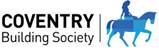 ROLE PROFILEROLE PROFILEROLE PROFILEInfrastructure Engineer – SharePoint AdminInfrastructure Engineer – SharePoint AdminInfrastructure Engineer – SharePoint AdminReports to:Practice ManagerPractice ManagerPractice ManagerPractice ManagerPractice ManagerPractice ManagerPractice ManagerGrade:Job Family: Leadership Responsibility:Direct Reports:0Indirect Reports:00Regulatory Information: Location:Binley, Coventry.  Team-led hybrid working arrangements apply.Binley, Coventry.  Team-led hybrid working arrangements apply.Binley, Coventry.  Team-led hybrid working arrangements apply.Binley, Coventry.  Team-led hybrid working arrangements apply.Binley, Coventry.  Team-led hybrid working arrangements apply.Working Hours:35ABOUT THE ROLE ABOUT THE ROLE ABOUT THE ROLE ABOUT THE ROLE ABOUT THE ROLE ABOUT THE ROLE ABOUT THE ROLE ABOUT THE ROLE As an Infrastructure Engineer you will provide a deep level of technical knowledge, responsible for designs, build, implementation of technical solutions to provide Business Value and IT Infrastructure roadmaps. Owns complex production incidents and problems, collaborating with other technical teams to troubleshoot and ensure a complete resolution.  Co-ordinate initiatives to deliver service improvements allocating tasks to colleagues and ensuring completion of work to agreed quality criteria and timescales.  Continually assesses ways of working within the team in order to develop or revise artefacts and processes that improve team efficiency and effectiveness.  A role model within the team who provides mentoring and coaching to their peers.As an Infrastructure Engineer you will provide a deep level of technical knowledge, responsible for designs, build, implementation of technical solutions to provide Business Value and IT Infrastructure roadmaps. Owns complex production incidents and problems, collaborating with other technical teams to troubleshoot and ensure a complete resolution.  Co-ordinate initiatives to deliver service improvements allocating tasks to colleagues and ensuring completion of work to agreed quality criteria and timescales.  Continually assesses ways of working within the team in order to develop or revise artefacts and processes that improve team efficiency and effectiveness.  A role model within the team who provides mentoring and coaching to their peers.As an Infrastructure Engineer you will provide a deep level of technical knowledge, responsible for designs, build, implementation of technical solutions to provide Business Value and IT Infrastructure roadmaps. Owns complex production incidents and problems, collaborating with other technical teams to troubleshoot and ensure a complete resolution.  Co-ordinate initiatives to deliver service improvements allocating tasks to colleagues and ensuring completion of work to agreed quality criteria and timescales.  Continually assesses ways of working within the team in order to develop or revise artefacts and processes that improve team efficiency and effectiveness.  A role model within the team who provides mentoring and coaching to their peers.As an Infrastructure Engineer you will provide a deep level of technical knowledge, responsible for designs, build, implementation of technical solutions to provide Business Value and IT Infrastructure roadmaps. Owns complex production incidents and problems, collaborating with other technical teams to troubleshoot and ensure a complete resolution.  Co-ordinate initiatives to deliver service improvements allocating tasks to colleagues and ensuring completion of work to agreed quality criteria and timescales.  Continually assesses ways of working within the team in order to develop or revise artefacts and processes that improve team efficiency and effectiveness.  A role model within the team who provides mentoring and coaching to their peers.As an Infrastructure Engineer you will provide a deep level of technical knowledge, responsible for designs, build, implementation of technical solutions to provide Business Value and IT Infrastructure roadmaps. Owns complex production incidents and problems, collaborating with other technical teams to troubleshoot and ensure a complete resolution.  Co-ordinate initiatives to deliver service improvements allocating tasks to colleagues and ensuring completion of work to agreed quality criteria and timescales.  Continually assesses ways of working within the team in order to develop or revise artefacts and processes that improve team efficiency and effectiveness.  A role model within the team who provides mentoring and coaching to their peers.As an Infrastructure Engineer you will provide a deep level of technical knowledge, responsible for designs, build, implementation of technical solutions to provide Business Value and IT Infrastructure roadmaps. Owns complex production incidents and problems, collaborating with other technical teams to troubleshoot and ensure a complete resolution.  Co-ordinate initiatives to deliver service improvements allocating tasks to colleagues and ensuring completion of work to agreed quality criteria and timescales.  Continually assesses ways of working within the team in order to develop or revise artefacts and processes that improve team efficiency and effectiveness.  A role model within the team who provides mentoring and coaching to their peers.As an Infrastructure Engineer you will provide a deep level of technical knowledge, responsible for designs, build, implementation of technical solutions to provide Business Value and IT Infrastructure roadmaps. Owns complex production incidents and problems, collaborating with other technical teams to troubleshoot and ensure a complete resolution.  Co-ordinate initiatives to deliver service improvements allocating tasks to colleagues and ensuring completion of work to agreed quality criteria and timescales.  Continually assesses ways of working within the team in order to develop or revise artefacts and processes that improve team efficiency and effectiveness.  A role model within the team who provides mentoring and coaching to their peers.As an Infrastructure Engineer you will provide a deep level of technical knowledge, responsible for designs, build, implementation of technical solutions to provide Business Value and IT Infrastructure roadmaps. Owns complex production incidents and problems, collaborating with other technical teams to troubleshoot and ensure a complete resolution.  Co-ordinate initiatives to deliver service improvements allocating tasks to colleagues and ensuring completion of work to agreed quality criteria and timescales.  Continually assesses ways of working within the team in order to develop or revise artefacts and processes that improve team efficiency and effectiveness.  A role model within the team who provides mentoring and coaching to their peers.ABOUT YOU ABOUT YOU ABOUT YOU ABOUT YOU ABOUT YOU ABOUT YOU ABOUT YOU ABOUT YOU A willingness to learn, a desire to embrace new technology and is open to a challenge.Be able to deliver clear and logical documentation for team members, other teams and end users to follow.Able to work under pressure.Thorough, with a good attention to detail.Deliver to agreed timescales.Flexible approach to working hours to meet own objectives and assist colleagues in meeting their objectives.Available for out-of-hours support, on a rota basis.A willingness to learn, a desire to embrace new technology and is open to a challenge.Be able to deliver clear and logical documentation for team members, other teams and end users to follow.Able to work under pressure.Thorough, with a good attention to detail.Deliver to agreed timescales.Flexible approach to working hours to meet own objectives and assist colleagues in meeting their objectives.Available for out-of-hours support, on a rota basis.A willingness to learn, a desire to embrace new technology and is open to a challenge.Be able to deliver clear and logical documentation for team members, other teams and end users to follow.Able to work under pressure.Thorough, with a good attention to detail.Deliver to agreed timescales.Flexible approach to working hours to meet own objectives and assist colleagues in meeting their objectives.Available for out-of-hours support, on a rota basis.A willingness to learn, a desire to embrace new technology and is open to a challenge.Be able to deliver clear and logical documentation for team members, other teams and end users to follow.Able to work under pressure.Thorough, with a good attention to detail.Deliver to agreed timescales.Flexible approach to working hours to meet own objectives and assist colleagues in meeting their objectives.Available for out-of-hours support, on a rota basis.A willingness to learn, a desire to embrace new technology and is open to a challenge.Be able to deliver clear and logical documentation for team members, other teams and end users to follow.Able to work under pressure.Thorough, with a good attention to detail.Deliver to agreed timescales.Flexible approach to working hours to meet own objectives and assist colleagues in meeting their objectives.Available for out-of-hours support, on a rota basis.A willingness to learn, a desire to embrace new technology and is open to a challenge.Be able to deliver clear and logical documentation for team members, other teams and end users to follow.Able to work under pressure.Thorough, with a good attention to detail.Deliver to agreed timescales.Flexible approach to working hours to meet own objectives and assist colleagues in meeting their objectives.Available for out-of-hours support, on a rota basis.A willingness to learn, a desire to embrace new technology and is open to a challenge.Be able to deliver clear and logical documentation for team members, other teams and end users to follow.Able to work under pressure.Thorough, with a good attention to detail.Deliver to agreed timescales.Flexible approach to working hours to meet own objectives and assist colleagues in meeting their objectives.Available for out-of-hours support, on a rota basis.A willingness to learn, a desire to embrace new technology and is open to a challenge.Be able to deliver clear and logical documentation for team members, other teams and end users to follow.Able to work under pressure.Thorough, with a good attention to detail.Deliver to agreed timescales.Flexible approach to working hours to meet own objectives and assist colleagues in meeting their objectives.Available for out-of-hours support, on a rota basis.REQUIREMENTS: REQUIREMENTS: REQUIREMENTS: REQUIREMENTS: REQUIREMENTS: REQUIREMENTS: REQUIREMENTS: REQUIREMENTS: Microsoft 365 certification (such as MS-100, MS-101, MS-500, M365 Teamwork Administrator Associate, or equivalent experience), with demonstratable experience delivering Microsoft 365 solutions in a fast-paced environment.Significant experience of Microsoft 365 Administration, including the Microsoft Teams Admin Centre, SharePoint Online and other core apps.Familiarity with concepts for distribution lists, security groups and M365 GroupsUnderstand M365 Teams integration capabilities with M365, SharePoint Online and Third-Party AppsExperience maintaining a thorough understanding of existing and emerging Microsoft 365 core technologies.Experience of producing high-quality documentation and user guides for the wider business.Experience in undertaking business impact assessments for major M365 updates, as well as analysing complex technical issues and proposing appropriate solutions.Working knowledge of Core MS & M365 components & technologies (Microsoft Teams, SharePoint Online, Entra ID, M365 Security & Compliance Center, Migration tools e.g. ShareGate, OneDrive, Power Apps, Power Automate (Flow), Power BI, Microsoft Stream, Microsoft Forms, Viva Engage Suite, PlannerGood IT Infrastructure skill set with Windows Server 2008R2, 2012 R2, 2016, 2019 &/or 2022Standard Infrastructure operations technologies (e.g. AD, DNS, DHCP, etc.)Knowledge of SQL Server database systemsStrong Application Support Skills & Application Monitoring KnowledgeHP Server / Blade / Cluster Technology.Experience supporting applications/platforms within AWS and AzureService NowAvailable for out-of-hours support, on a rota basis.Able to work under pressure, thorough and with a good attention to detail.Deliver to agreed timescales.Flexible approach to working hours to meet own objectives and assist colleagues in meeting their objectives.DesirableAn appreciation of web services, XML standardsUnderstanding of Windows based applications.Powershell/Ansible scripting experienceBranch Systems support. SQL Server Database (2016 & 2019) installation & managementIIS, COM, web browser, .net and associated Internet/Intranet technology. Knowledge/experience with Web/Email security platforms.Experience working with VMware Virtualisation.Demonstrable broad expertise in their technical discipline with considerable depth in chosen specialist areas.  Professional technical certification or similar would be desirable. Essential experience of working in a complex, pressurised production environment.  Working in Agile\DevOps\Safe models would be an advantage. Financial services experience would be desirable. Experience of using the Microsoft Office products to create and manage documentation. Microsoft 365 certification (such as MS-100, MS-101, MS-500, M365 Teamwork Administrator Associate, or equivalent experience), with demonstratable experience delivering Microsoft 365 solutions in a fast-paced environment.Significant experience of Microsoft 365 Administration, including the Microsoft Teams Admin Centre, SharePoint Online and other core apps.Familiarity with concepts for distribution lists, security groups and M365 GroupsUnderstand M365 Teams integration capabilities with M365, SharePoint Online and Third-Party AppsExperience maintaining a thorough understanding of existing and emerging Microsoft 365 core technologies.Experience of producing high-quality documentation and user guides for the wider business.Experience in undertaking business impact assessments for major M365 updates, as well as analysing complex technical issues and proposing appropriate solutions.Working knowledge of Core MS & M365 components & technologies (Microsoft Teams, SharePoint Online, Entra ID, M365 Security & Compliance Center, Migration tools e.g. ShareGate, OneDrive, Power Apps, Power Automate (Flow), Power BI, Microsoft Stream, Microsoft Forms, Viva Engage Suite, PlannerGood IT Infrastructure skill set with Windows Server 2008R2, 2012 R2, 2016, 2019 &/or 2022Standard Infrastructure operations technologies (e.g. AD, DNS, DHCP, etc.)Knowledge of SQL Server database systemsStrong Application Support Skills & Application Monitoring KnowledgeHP Server / Blade / Cluster Technology.Experience supporting applications/platforms within AWS and AzureService NowAvailable for out-of-hours support, on a rota basis.Able to work under pressure, thorough and with a good attention to detail.Deliver to agreed timescales.Flexible approach to working hours to meet own objectives and assist colleagues in meeting their objectives.DesirableAn appreciation of web services, XML standardsUnderstanding of Windows based applications.Powershell/Ansible scripting experienceBranch Systems support. SQL Server Database (2016 & 2019) installation & managementIIS, COM, web browser, .net and associated Internet/Intranet technology. Knowledge/experience with Web/Email security platforms.Experience working with VMware Virtualisation.Demonstrable broad expertise in their technical discipline with considerable depth in chosen specialist areas.  Professional technical certification or similar would be desirable. Essential experience of working in a complex, pressurised production environment.  Working in Agile\DevOps\Safe models would be an advantage. Financial services experience would be desirable. Experience of using the Microsoft Office products to create and manage documentation. Microsoft 365 certification (such as MS-100, MS-101, MS-500, M365 Teamwork Administrator Associate, or equivalent experience), with demonstratable experience delivering Microsoft 365 solutions in a fast-paced environment.Significant experience of Microsoft 365 Administration, including the Microsoft Teams Admin Centre, SharePoint Online and other core apps.Familiarity with concepts for distribution lists, security groups and M365 GroupsUnderstand M365 Teams integration capabilities with M365, SharePoint Online and Third-Party AppsExperience maintaining a thorough understanding of existing and emerging Microsoft 365 core technologies.Experience of producing high-quality documentation and user guides for the wider business.Experience in undertaking business impact assessments for major M365 updates, as well as analysing complex technical issues and proposing appropriate solutions.Working knowledge of Core MS & M365 components & technologies (Microsoft Teams, SharePoint Online, Entra ID, M365 Security & Compliance Center, Migration tools e.g. ShareGate, OneDrive, Power Apps, Power Automate (Flow), Power BI, Microsoft Stream, Microsoft Forms, Viva Engage Suite, PlannerGood IT Infrastructure skill set with Windows Server 2008R2, 2012 R2, 2016, 2019 &/or 2022Standard Infrastructure operations technologies (e.g. AD, DNS, DHCP, etc.)Knowledge of SQL Server database systemsStrong Application Support Skills & Application Monitoring KnowledgeHP Server / Blade / Cluster Technology.Experience supporting applications/platforms within AWS and AzureService NowAvailable for out-of-hours support, on a rota basis.Able to work under pressure, thorough and with a good attention to detail.Deliver to agreed timescales.Flexible approach to working hours to meet own objectives and assist colleagues in meeting their objectives.DesirableAn appreciation of web services, XML standardsUnderstanding of Windows based applications.Powershell/Ansible scripting experienceBranch Systems support. SQL Server Database (2016 & 2019) installation & managementIIS, COM, web browser, .net and associated Internet/Intranet technology. Knowledge/experience with Web/Email security platforms.Experience working with VMware Virtualisation.Demonstrable broad expertise in their technical discipline with considerable depth in chosen specialist areas.  Professional technical certification or similar would be desirable. Essential experience of working in a complex, pressurised production environment.  Working in Agile\DevOps\Safe models would be an advantage. Financial services experience would be desirable. Experience of using the Microsoft Office products to create and manage documentation. Microsoft 365 certification (such as MS-100, MS-101, MS-500, M365 Teamwork Administrator Associate, or equivalent experience), with demonstratable experience delivering Microsoft 365 solutions in a fast-paced environment.Significant experience of Microsoft 365 Administration, including the Microsoft Teams Admin Centre, SharePoint Online and other core apps.Familiarity with concepts for distribution lists, security groups and M365 GroupsUnderstand M365 Teams integration capabilities with M365, SharePoint Online and Third-Party AppsExperience maintaining a thorough understanding of existing and emerging Microsoft 365 core technologies.Experience of producing high-quality documentation and user guides for the wider business.Experience in undertaking business impact assessments for major M365 updates, as well as analysing complex technical issues and proposing appropriate solutions.Working knowledge of Core MS & M365 components & technologies (Microsoft Teams, SharePoint Online, Entra ID, M365 Security & Compliance Center, Migration tools e.g. ShareGate, OneDrive, Power Apps, Power Automate (Flow), Power BI, Microsoft Stream, Microsoft Forms, Viva Engage Suite, PlannerGood IT Infrastructure skill set with Windows Server 2008R2, 2012 R2, 2016, 2019 &/or 2022Standard Infrastructure operations technologies (e.g. AD, DNS, DHCP, etc.)Knowledge of SQL Server database systemsStrong Application Support Skills & Application Monitoring KnowledgeHP Server / Blade / Cluster Technology.Experience supporting applications/platforms within AWS and AzureService NowAvailable for out-of-hours support, on a rota basis.Able to work under pressure, thorough and with a good attention to detail.Deliver to agreed timescales.Flexible approach to working hours to meet own objectives and assist colleagues in meeting their objectives.DesirableAn appreciation of web services, XML standardsUnderstanding of Windows based applications.Powershell/Ansible scripting experienceBranch Systems support. SQL Server Database (2016 & 2019) installation & managementIIS, COM, web browser, .net and associated Internet/Intranet technology. Knowledge/experience with Web/Email security platforms.Experience working with VMware Virtualisation.Demonstrable broad expertise in their technical discipline with considerable depth in chosen specialist areas.  Professional technical certification or similar would be desirable. Essential experience of working in a complex, pressurised production environment.  Working in Agile\DevOps\Safe models would be an advantage. Financial services experience would be desirable. Experience of using the Microsoft Office products to create and manage documentation. Microsoft 365 certification (such as MS-100, MS-101, MS-500, M365 Teamwork Administrator Associate, or equivalent experience), with demonstratable experience delivering Microsoft 365 solutions in a fast-paced environment.Significant experience of Microsoft 365 Administration, including the Microsoft Teams Admin Centre, SharePoint Online and other core apps.Familiarity with concepts for distribution lists, security groups and M365 GroupsUnderstand M365 Teams integration capabilities with M365, SharePoint Online and Third-Party AppsExperience maintaining a thorough understanding of existing and emerging Microsoft 365 core technologies.Experience of producing high-quality documentation and user guides for the wider business.Experience in undertaking business impact assessments for major M365 updates, as well as analysing complex technical issues and proposing appropriate solutions.Working knowledge of Core MS & M365 components & technologies (Microsoft Teams, SharePoint Online, Entra ID, M365 Security & Compliance Center, Migration tools e.g. ShareGate, OneDrive, Power Apps, Power Automate (Flow), Power BI, Microsoft Stream, Microsoft Forms, Viva Engage Suite, PlannerGood IT Infrastructure skill set with Windows Server 2008R2, 2012 R2, 2016, 2019 &/or 2022Standard Infrastructure operations technologies (e.g. AD, DNS, DHCP, etc.)Knowledge of SQL Server database systemsStrong Application Support Skills & Application Monitoring KnowledgeHP Server / Blade / Cluster Technology.Experience supporting applications/platforms within AWS and AzureService NowAvailable for out-of-hours support, on a rota basis.Able to work under pressure, thorough and with a good attention to detail.Deliver to agreed timescales.Flexible approach to working hours to meet own objectives and assist colleagues in meeting their objectives.DesirableAn appreciation of web services, XML standardsUnderstanding of Windows based applications.Powershell/Ansible scripting experienceBranch Systems support. SQL Server Database (2016 & 2019) installation & managementIIS, COM, web browser, .net and associated Internet/Intranet technology. Knowledge/experience with Web/Email security platforms.Experience working with VMware Virtualisation.Demonstrable broad expertise in their technical discipline with considerable depth in chosen specialist areas.  Professional technical certification or similar would be desirable. Essential experience of working in a complex, pressurised production environment.  Working in Agile\DevOps\Safe models would be an advantage. Financial services experience would be desirable. Experience of using the Microsoft Office products to create and manage documentation. Microsoft 365 certification (such as MS-100, MS-101, MS-500, M365 Teamwork Administrator Associate, or equivalent experience), with demonstratable experience delivering Microsoft 365 solutions in a fast-paced environment.Significant experience of Microsoft 365 Administration, including the Microsoft Teams Admin Centre, SharePoint Online and other core apps.Familiarity with concepts for distribution lists, security groups and M365 GroupsUnderstand M365 Teams integration capabilities with M365, SharePoint Online and Third-Party AppsExperience maintaining a thorough understanding of existing and emerging Microsoft 365 core technologies.Experience of producing high-quality documentation and user guides for the wider business.Experience in undertaking business impact assessments for major M365 updates, as well as analysing complex technical issues and proposing appropriate solutions.Working knowledge of Core MS & M365 components & technologies (Microsoft Teams, SharePoint Online, Entra ID, M365 Security & Compliance Center, Migration tools e.g. ShareGate, OneDrive, Power Apps, Power Automate (Flow), Power BI, Microsoft Stream, Microsoft Forms, Viva Engage Suite, PlannerGood IT Infrastructure skill set with Windows Server 2008R2, 2012 R2, 2016, 2019 &/or 2022Standard Infrastructure operations technologies (e.g. AD, DNS, DHCP, etc.)Knowledge of SQL Server database systemsStrong Application Support Skills & Application Monitoring KnowledgeHP Server / Blade / Cluster Technology.Experience supporting applications/platforms within AWS and AzureService NowAvailable for out-of-hours support, on a rota basis.Able to work under pressure, thorough and with a good attention to detail.Deliver to agreed timescales.Flexible approach to working hours to meet own objectives and assist colleagues in meeting their objectives.DesirableAn appreciation of web services, XML standardsUnderstanding of Windows based applications.Powershell/Ansible scripting experienceBranch Systems support. SQL Server Database (2016 & 2019) installation & managementIIS, COM, web browser, .net and associated Internet/Intranet technology. Knowledge/experience with Web/Email security platforms.Experience working with VMware Virtualisation.Demonstrable broad expertise in their technical discipline with considerable depth in chosen specialist areas.  Professional technical certification or similar would be desirable. Essential experience of working in a complex, pressurised production environment.  Working in Agile\DevOps\Safe models would be an advantage. Financial services experience would be desirable. Experience of using the Microsoft Office products to create and manage documentation. Microsoft 365 certification (such as MS-100, MS-101, MS-500, M365 Teamwork Administrator Associate, or equivalent experience), with demonstratable experience delivering Microsoft 365 solutions in a fast-paced environment.Significant experience of Microsoft 365 Administration, including the Microsoft Teams Admin Centre, SharePoint Online and other core apps.Familiarity with concepts for distribution lists, security groups and M365 GroupsUnderstand M365 Teams integration capabilities with M365, SharePoint Online and Third-Party AppsExperience maintaining a thorough understanding of existing and emerging Microsoft 365 core technologies.Experience of producing high-quality documentation and user guides for the wider business.Experience in undertaking business impact assessments for major M365 updates, as well as analysing complex technical issues and proposing appropriate solutions.Working knowledge of Core MS & M365 components & technologies (Microsoft Teams, SharePoint Online, Entra ID, M365 Security & Compliance Center, Migration tools e.g. ShareGate, OneDrive, Power Apps, Power Automate (Flow), Power BI, Microsoft Stream, Microsoft Forms, Viva Engage Suite, PlannerGood IT Infrastructure skill set with Windows Server 2008R2, 2012 R2, 2016, 2019 &/or 2022Standard Infrastructure operations technologies (e.g. AD, DNS, DHCP, etc.)Knowledge of SQL Server database systemsStrong Application Support Skills & Application Monitoring KnowledgeHP Server / Blade / Cluster Technology.Experience supporting applications/platforms within AWS and AzureService NowAvailable for out-of-hours support, on a rota basis.Able to work under pressure, thorough and with a good attention to detail.Deliver to agreed timescales.Flexible approach to working hours to meet own objectives and assist colleagues in meeting their objectives.DesirableAn appreciation of web services, XML standardsUnderstanding of Windows based applications.Powershell/Ansible scripting experienceBranch Systems support. SQL Server Database (2016 & 2019) installation & managementIIS, COM, web browser, .net and associated Internet/Intranet technology. Knowledge/experience with Web/Email security platforms.Experience working with VMware Virtualisation.Demonstrable broad expertise in their technical discipline with considerable depth in chosen specialist areas.  Professional technical certification or similar would be desirable. Essential experience of working in a complex, pressurised production environment.  Working in Agile\DevOps\Safe models would be an advantage. Financial services experience would be desirable. Experience of using the Microsoft Office products to create and manage documentation. Microsoft 365 certification (such as MS-100, MS-101, MS-500, M365 Teamwork Administrator Associate, or equivalent experience), with demonstratable experience delivering Microsoft 365 solutions in a fast-paced environment.Significant experience of Microsoft 365 Administration, including the Microsoft Teams Admin Centre, SharePoint Online and other core apps.Familiarity with concepts for distribution lists, security groups and M365 GroupsUnderstand M365 Teams integration capabilities with M365, SharePoint Online and Third-Party AppsExperience maintaining a thorough understanding of existing and emerging Microsoft 365 core technologies.Experience of producing high-quality documentation and user guides for the wider business.Experience in undertaking business impact assessments for major M365 updates, as well as analysing complex technical issues and proposing appropriate solutions.Working knowledge of Core MS & M365 components & technologies (Microsoft Teams, SharePoint Online, Entra ID, M365 Security & Compliance Center, Migration tools e.g. ShareGate, OneDrive, Power Apps, Power Automate (Flow), Power BI, Microsoft Stream, Microsoft Forms, Viva Engage Suite, PlannerGood IT Infrastructure skill set with Windows Server 2008R2, 2012 R2, 2016, 2019 &/or 2022Standard Infrastructure operations technologies (e.g. AD, DNS, DHCP, etc.)Knowledge of SQL Server database systemsStrong Application Support Skills & Application Monitoring KnowledgeHP Server / Blade / Cluster Technology.Experience supporting applications/platforms within AWS and AzureService NowAvailable for out-of-hours support, on a rota basis.Able to work under pressure, thorough and with a good attention to detail.Deliver to agreed timescales.Flexible approach to working hours to meet own objectives and assist colleagues in meeting their objectives.DesirableAn appreciation of web services, XML standardsUnderstanding of Windows based applications.Powershell/Ansible scripting experienceBranch Systems support. SQL Server Database (2016 & 2019) installation & managementIIS, COM, web browser, .net and associated Internet/Intranet technology. Knowledge/experience with Web/Email security platforms.Experience working with VMware Virtualisation.Demonstrable broad expertise in their technical discipline with considerable depth in chosen specialist areas.  Professional technical certification or similar would be desirable. Essential experience of working in a complex, pressurised production environment.  Working in Agile\DevOps\Safe models would be an advantage. Financial services experience would be desirable. Experience of using the Microsoft Office products to create and manage documentation. YOUR KEY RESPONSIBILITIES. (Additional detailed performance objectives will be set by your manager)YOUR KEY RESPONSIBILITIES. (Additional detailed performance objectives will be set by your manager)General ProfileResponsible for owning and independently troubleshooting and resolving complex product and infrastructure service incidents.  This involves working with other teams to review logs and diagnostic information to determine root cause and uses personal technical skills to assess technical impacts and implements effective corrections.Takes ownership for problem resolution and constituent tasks, working with other teams to complete tasks which improve the resilience of product and infrastructure services.Continually assesses the current ways of working and develops new or revised artefacts and processes.  Delivers innovations inside or outside the team. Coaches other team members to look for improvementsContributes to the strategic direction and decision making of the team by providing technical expertiseCreates easy to follow, structured technical documentation to agreed standards that can be followed by colleagues with no additional support using CBS standard tools of MS Visio, MS Word and Confluence. Ensures quality documentation created by junior team members meets quality criteria through assessments and checks. Adopts an Agile mindset, Seeks and is open to feedback from multiple sources on personal development areas. Actively looks for in-role and external opportunities to develop own capabilities.Demonstrates personal level of technical competency through the attainment of the intermediate level of industry-recognised accreditation in own technical field.  Applies learnt best industry practice to improve technical actions including implementation, configuration, security and problem solving tasks.Creates and maintains personal development plan using a detailed GAPS grid to highlight the areas of growth.  Creates a simple report and plan using CBS tools showing progress within the development schedule.People & RelationshipsEffective skills for communication within team at all levels. Contributes to Learning and Working Styles assessments and creating Visual and Written technical documents. Presentation skills are required to pass information to peers.Effective team player who provides support and guidance to peers and junior team members. Uses face-to-face and written mentoring capabilities.Work undertaken with minimal impact on product estate to agreed timescales and within submitted change window. All resources understand their tasks and complete to agreed timescales and quality criteria.Governance, Risk & ControlsPlans technical delivery for business value or significant pieces of business as usual work with low numbers of resources and internal IT stakeholders.  Breaking down detail tasks and estimates, mitigates risks and minimizes disruption and downtime.Responsible for effective governance of all deliverables produced, whilst working within the portfolio or platform team as well as providing guidance and support to Technical Services to ensure alignment to standards, policies and procedures.  This includes providing sign-off for both peer and formal reviews of documentation and representation in relevant governance forums.  Ensuring that risks identified are reported and escalated appropriately and managed to resolution. Creates backlog items and agendas for internal technical meetings.  Runs the retrospectives, sprint reviews, demos, refinement sessions, ensures collaboration across team and that all actions are allocated appropriately and follows up on actions until completed.To lead the design, build, configuration and implementation of the infrastructure required to meet Business Value or Infrastructure Upgrade portfolio within the timescales agreed with the Product Owner or stakeholder.Lead and review the production and maintenance of technical documentation and operational procedures as required.Impact, Scale & InfluenceUtilising feedback from Product Owners, scrum masters and relevant stakeholders to continually improve the services offered. Engages the external technology community and uses this learning to recommend new methodologies and technology.Influences and persuades peers and junior team members. Supports the development of colleagues through knowledge sharing and promoting opportunities for ideas exchanges.Decision Making / Problem Solving Undertake technical tasks such as complex configuration whilst meeting expected standards and agreed timescales without supervision.Proactively looks for areas of improvements in procedures/methods of working using technical knowledge to assess each step of the processes and confirm that they are the optimal way to complete the task.  Comparable RolesN/A